Межправительственный комитет по интеллектуальной собственности, генетическим ресурсам, традиционным знаниям и фольклоруСорок вторая сессияЖенева, 28 февраля–4 марта 2022 г.ПРОЕКТ ПОВЕСТКИ ДНЯподготовлен СекретариатомОткрытие сессииВыборы должностных лицПринятие повестки дняСм. настоящий документ, а также документы WIPO/GRTKF/IC/42/INF/2 и WIPO/GRTKF/IC/42/INF/3.Принятие отчета о сорок первой сессииСм. документ WIPO/GRTKF/IC/41/4 Prov. 2.Аккредитация отдельных организацийСм. документ WIPO/GRTKF/IC/42/2.Участие коренных народов и местных общинПоследняя информация о деятельности Добровольного фондаСм. документы WIPO/GRTKF/IC/42/3 и WIPO/GRTKF/IC/42/INF/4.Информационная записка для дискуссионной группы коренных народов и местных общинСм. документ WIPO/GRTKF/IC/42/INF/5.Генетические ресурсыСводный документ, касающийся интеллектуальной собственности и генетических ресурсовСм. документ WIPO/GRTKF/IC/42/4.Подготовленный Председателем «Проект международно-правового документа в области интеллектуальной собственности, генетических ресурсов и традиционных знаний, связанных с генетическими ресурсами»См. документ WIPO/GRTKF/IC/42/5.Отчет, содержащий компиляцию материалов о базах данных по генетическим ресурсам и связанным с ними традиционным знаниямСм. документ WIPO/GRTKF/IC/42/6.Отчет, содержащий компиляцию материалов о режимах раскрытия информации о генетических ресурсах и связанных с ними традиционных знанияхСм. документ WIPO/GRTKF/IC/42/7.Экономические последствия задержек и неопределенности в патентном делопроизводстве: вопросы, вызывающие обеспокоенность США в контексте предложений о включении новых требований о патентном раскрытииСм. документ WIPO/GRTKF/IC/42/8.Совместная рекомендация по генетическим ресурсам и связанным с ними традиционным знаниямСм. документ WIPO/GRTKF/IC/42/9.Совместная рекомендация об использовании баз данных для защитной охраны генетических ресурсов и традиционных знаний, связанных с генетическими ресурсамиСм. документ WIPO/GRTKF/IC/42/10.Предложение о мандате на проведение Секретариатом ВОИС исследования в отношении мер по недопущению ошибочной выдачи патентов и обеспечению соответствия действующим системам предоставления доступа и совместного пользования выгодамиСм. документ WIPO/GRTKF/IC/42/11.Международное требование о раскрытии источника генетических ресурсов и связанных с ними традиционных знаний в патентных заявках — вклад в подход, основанный на фактахСм. документ WIPO/GRTKF/IC/42/12.Глоссарий основных терминов, касающихся интеллектуальной собственности, генетических ресурсов, традиционных знаний и традиционных выражений культурыСм. документ WIPO/GRTKF/IC/42/INF/7.Обновленный отчет о технической экспертизе проектов документов ВОИС, посвященных генетическим ресурсам, традиционным знаниям и традиционным выражениям культуры, по ключевым вопросам, касающимся интеллектуальной собственности, в контексте прав человека, принадлежащих коренным народамСм. документ WIPO/GRTKF/IC/42/INF/8.Отчет, содержащий компиляцию сведений о национальных и региональных режимах охраны традиционных знаний и традиционных выражений культуры sui generis с помощью инструментов интеллектуальной собственностиСм. документ WIPO/GRTKF/IC/42/INF/9.Ресурсы, доступные на веб-сайте ВОИС по традиционным знаниям, традиционным выражениям культуры и генетическим ресурсамСм. документ WIPO/GRTKF/IC/42/INF/10.Создание специальной экспертной группы (групп)Любые другие вопросыЗакрытие сессии[Конец документа]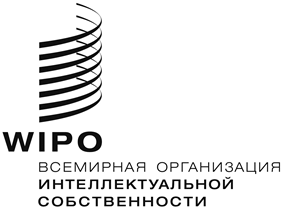 RWIPO/GRTKF/IC/42/1 Prov. 2  WIPO/GRTKF/IC/42/1 Prov. 2  WIPO/GRTKF/IC/42/1 Prov. 2  оригинал:  английский оригинал:  английский оригинал:  английский дата:  7 февраля 2022 г.дата:  7 февраля 2022 г.дата:  7 февраля 2022 г.